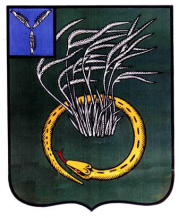 АДМИНИСТРАЦИЯ ПЕРЕЛЮБСКОГО МУНИЦИПАЛЬНОГО РАЙОНА САРАТОВСКОЙ ОБЛАСТИП О С Т А Н О В Л Е Н И Еот 21 сентября 2018 года № 420с. ПерелюбОб утверждении муниципальной программы «Развитие малого и среднего предпринимательства в Перелюбском  муниципальном районе на 2018- 2020 гг.»В  соответствии с Федеральным законом от 6 октября 2003 года № 131-ФЗ «Об общих принципах организации местного самоуправления в Российской Федерации», Федеральным законом от 24 июня 2007 года № 209-ФЗ «О развитии  малого  и среднего предпринимательства в Российской Федерации», Федеральным законом от 07 мая 2013 года № 104-ФЗ «О внесении изменений в Бюджетный кодекс Российской Федерации и отдельные законодательные акты Российской Федерации в связи с совершенствованием бюджетного процесса», Уставом Перелюбского муниципального района, администрация Перелюбского муниципального района, ПОСТАНОВЛЯЕТ:1. Утвердить муниципальную программу «Развитие малого и среднего предпринимательства в Перелюбском муниципальном районе на 2018-2020 гг.», согласно приложению № 1.2. Утвердить порядок предоставления из бюджета Перелюбского муниципального района Саратовской области субсидий на предоставление грантов вновь зарегистрированным и действующим менее одного года субъектам малого предпринимательства в рамках настоящей программы, согласно приложению № 2. 3. Контроль за исполнением постановления возложить на Первого заместителя главы администрации Перелюбского  муниципального района Степанова А.И.Глава Перелюбского муниципального района                                                                                      Г.В. МотинПриложение № 1 к постановлениюадминистрации Перелюбского муниципального района от 21 сентября 2018 года  № 420                                                                                                 Администрация Перелюбского муниципального района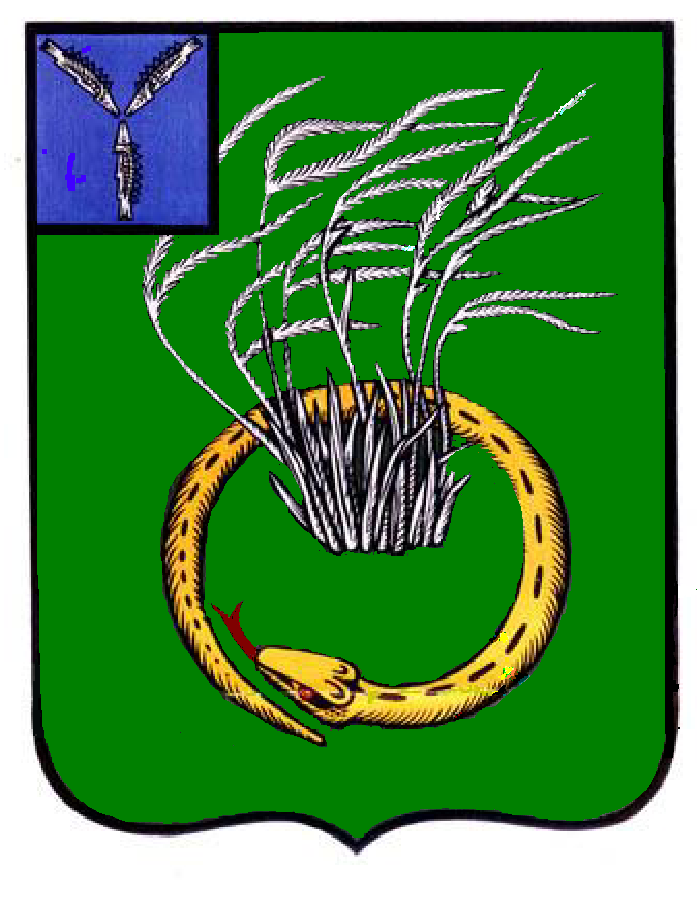 МУНИЦИПАЛЬНАЯ ПРОГРАММА«РАЗВИТИЕ МАЛОГО И СРЕДНЕГО 
ПРЕДПРИНИМАТЕЛЬСТВА
В ПЕРЕЛЮБСКОМ МУНИЦИПАЛЬНОМ РАЙОНЕ НА  2018-2020 ГОДЫ»с. Перелюб2018 годУТВЕРЖДЕНАпостановлениемадминистрации Перелюбского муниципального района от 21 сентября 2018 г. №420 ПАСПОРТ МУНИЦИПАЛЬНОЙ ПРОГРАММЫ «РАЗВИТИЕ МАЛОГО И СРЕДНЕГО ПРЕДПРИНИМАТЕЛЬСТВА В ПЕРЕЛЮБСКОМ МУНИЦИПАЛЬНОМ РАЙОНЕ НА 2018-2020 ГОДЫ»СОДЕРЖАНИЕ ПРОБЛЕМЫ И ОБОСНОВАНИЕ НЕОБХОДИМОСТИ РЕШЕНИЯ ЕЕ ПРОГРАММНЫМИ МЕТОДАМИ.Малое и среднее предпринимательство стало неотъемлемой частью рыночной системы экономики Перелюбского района, оно способствует социальной стабильности в обществе, увеличению налоговых поступлений, обеспечению занятости населения, созданию новых рабочих мест. На 1 января 2018 года количество малых и средних предприятий (включая микропредприятия) составило 49, индивидуальных предпринимателей 237. Среднесписочная численность работников малых и средних  предприятий (включая микропредприятия)  Перелюбского муниципального района в 2017 году составила 294  человека со средней месячной заработной платой в размере 11163 рублей.За 2017 год субъектами МСП было отгружено товаров собственного производства, выполнено работ и услуг на сумму 35,2 млн. рублей. Это свидетельствуют о том что, несмотря на сложные экономические условия, сложившиеся за последние годы, малый и средний бизнес района  в основном сохранил свои предприятия и изыскал возможность вложить свободные денежные средства на их развитие.  Правительство РФ делает многое для оказания реальной помощи малому и среднему бизнесу – предоставление грантов на создание собственного дела, демократизация налоговой системы, принятие нормативно – правовой базы по устранению административных барьеров. Принимаемые меры Правительством РФ и Саратовской области в сфере поддержки малого и среднего бизнеса дают свои положительные результаты.В 2014 году  3 субъекта  малого предпринимательства района получили гранты на общую сумму 900 тыс. рублей на создание собственного бизнеса - это предоставление услуг парикмахерскими и салонами красоты; прочая деятельность по организации отдыха и развлечений; стирка, химическая чистка и окрашивание. В 2015 году 3 субъекта малого предпринимательства района получили гранты на общую сумму 900 тыс. рублей на создание собственного бизнеса – это предоставление 3D – кинотеатр на 100 человек, развитие крупного рогатого скота, проект по созданию ателье по пошиву и ремонту одежды.На становление и развитие малого и среднего предпринимательства в Перелюбском муниципальном районе серьезное влияние оказывает существующая в стране экономическая ситуация и связанные с ней общие для района проблемы: отсутствие стартового капитала и профессиональной подготовки для успешного начала предпринимательской деятельности; чрезмерная налоговая нагрузка, нехватка финансового обеспечения, отсутствие доступной и комплексной системы обучения предпринимателей и сотрудников малых предприятий, недостаточный уровень профессиональных знаний персонала.Мероприятия настоящей Программы ориентированы на решение вышеуказанных проблем. Программа является системным документом, объединившим в себе предложения всех заинтересованных сторон, направленным на содействие эффективной реализации  предпринимательской инициативы в интересах всего сообщества в рамках развития партнёрства между бизнес-сообществом и властью.Программный подход позволит проводить планомерную работу по созданию более благоприятного предпринимательского климата в Перелюбском  муниципальном районе, объединению с этой целью усилий органов местного самоуправления, субъектов инфраструктуры поддержки предпринимательства и предпринимателей Перелюбского муниципального района.ОСНОВНЫЕ ЦЕЛИ И ЗАДАЧИ ПРОГРАММЫ,СРОКИ ЕЕ РЕАЛИЗАЦИИПрограмма разработана с учетом основных приоритетов социально-экономического развития Перелюбского муниципального района.Основной целью Программы является формирование благоприятных условий, стимулирующих граждан к осуществлению самостоятельной предпринимательской деятельности и обеспечивающих качественный и количественный рост эффективно работающих малых и средних предприятий в приоритетных отраслях экономики.Указанная цель достигается путем решения следующих задач:-совершенствование нормативно-правовой базы в сфере поддержки малого и среднего предпринимательства;-создание новых рабочих мест и сохранение существующих, создание условий для организации собственного бизнеса, вовлечение в него безработных граждан и социально незащищенных слоёв населения;-содействие в продвижении товаров (работ, услуг)  субъектам малого и среднего предпринимательства на районном уровне;-организация подготовки и переподготовки кадров для малого и среднего предпринимательства;-формирование положительного имиджа предпринимателя Перелюбского муниципального района;Указанные цели и задачи соответствуют приоритетам социально-экономического развития Перелюбского муниципального района.Способы и механизмы решения каждой из задач определены в основных мероприятиях Программы. Выполнение этих задач должно усилить роль малого и среднего бизнеса в социально-экономическом развитии района.3. СИСТЕМА  ПРОГРАММНЫХ МЕРОПРИЯТИЙ	В Программе предусматриваются мероприятия по следующим разделам:1. Создание благоприятной внешней среды для развития предпринимательства на территории Перелюбского муниципального района.2. Развитие инфраструктуры малого и среднего предпринимательства.3. Финансовая поддержка малого и среднего предпринимательства.4. Информационно-консультативная поддержка малого предпринимательства.4. РЕСУРСНОЕ ОБЕСПЕЧЕНИЕ ПРОГРАММЫФинансирование мероприятий Программы обеспечивается за счет средств  бюджета Перелюбского муниципального района. В целом на реализацию Программы в 2018-2020 гг. предусматриваются расходы в размере  10,0 тыс. рублей.Финансирование средств на реализацию мероприятий Программы ежегодно уточняются в установленном порядке.5. ОРГАНИЗАЦИЯ УПРАВЛЕНИЯ РЕАЛИЗАЦИЕЙ ПРОГРАММЫ И КОНТРОЛЬ ЗА ХОДОМ ЕЕ ВЫПОЛНЕНИЯ	Организацию выполнения Программы осуществляет администрация Перелюбского муниципального района.Структура программных мероприятий изложена в приложении к Программе и представлена 4 разделами, которые обеспечивают комплексный подход и координацию работы всех участников Программы.	Общий контроль за исполнением Программы осуществляется  отделом экономического развития и торговли администрации Перелюбского муниципального района.6. ПРОГНОЗ ОЖИДАЕМЫХ СОЦИАЛЬНО - ЭКОНОМИЧЕСКИХ РЕЗУЛЬТАТОВ РЕАЛИЗАЦИИ ПРОГРАММЫ	Реализация Программы обеспечит получение следующих результатов:увеличение вклада малого и среднего предпринимательства в социально-экономическое развитие Перелюбского муниципального района;качественный и количественный рост числа субъектов малого и среднего предпринимательства, эффективно работающих в приоритетных отраслях экономики Перелюбского муниципального района;увеличение налоговых поступлений в местный бюджет от деятельности субъектов малого и среднего предпринимательства;рост доходов и уровня социальной защищенности работников, занятых в предпринимательской сфере;улучшение качества услуг, оказываемых населению Перелюбского муниципального района субъектами малого и среднего предпринимательства, включая муниципальные образования сельских поселений;рост предпринимательской активности в Перелюбском муниципальном районе, выход продукции малых и средних предприятий района на внешние рынки.	На момент окончания действия Программы должны будут достигнуты следующие социально-экономические показатели, характеризующие экономическую, социальную эффективность развития малого и среднего предпринимательства Перелюбского муниципального района:1. Показатели экономической эффективности:увеличение числа малых и средних предприятий на 3,0%;увеличение численности работников, занятых на малых и средних предприятиях, на 4,0%;рост объемов отгруженных товаров, выполненных работ, оказанных услуг малыми предприятиями на 10%;рост оборота малых и средних предприятий на 10%;2. Показатели социальной эффективности:Достигнутые количественные показатели развития малого и среднего предпринимательства определят качественные социальные результаты:сохранение созданных рабочих мест;увеличение размера средней заработной платы на малых и средних предприятиях не менее чем в 1,3 раза;повышение благосостояния населения, снижение общей социальной напряженности в районе;насыщение потребительского рынка товарами и услугами, удовлетворение потребительского спроса населения.Приложениек  муниципальной программе "Развитие малого и среднего предпринимательства в Перелюбском муниципальном районе на 2018-2020 гг."Перечень мероприятий по реализации муниципальной Программы «Развитие малого и среднегопредпринимательства в Перелюбском муниципальном районе на 2018 - 2020 годы»Верно: Начальник отдела по делопроизводству, информационной политике и межведомственному взаимодействиюПерелюбского муниципального района                                                                                                                                                    Н.В. БукинаПриложение № 2 к постановлениюадминистрации Перелюбскогомуниципального районаот  21 сентября 2018 г. № 420Порядок предоставления из бюджета Перелюбского муниципального района субсидий на предоставление грантов вновь зарегистрированным и действующим менее одного года субъектам  малого предпринимательства в рамках настоящей Программы1. Настоящий Порядок предоставления из бюджета Перелюбского муниципального района субсидий на предоставление грантов вновь зарегистрированным и действующим менее одного года субъектам малого предпринимательства в рамках настоящей Программы (далее – Порядок) устанавливает цели, условия предоставления субсидий на предоставление грантов вновь зарегистрированным и действующим менее одного года субъектам малого предпринимательства (далее – грант), категории получателей и порядок возврата гранта в случае нарушения условий его предоставления.2. Цель предоставления гранта - увеличение количества субъектов малого предпринимательства, осуществляющих деятельность в приоритетных для муниципального района направлениях ведения бизнеса.	3. Уполномоченным органом по предоставлению грантов является администрация Перелюбского муниципального района Саратовской области  (далее - уполномоченный орган).	4.  Получателями гранта являются индивидуальные предприниматели и юридические лица - производители товаров, работ, услуг, вновь зарегистрированные на территории Перелюбского  муниципального района и действующие не более одного года со дня государственной регистрации на дату подачи документов для получения гранта.	5.  Гранты предоставляются субъектам малого предпринимательства на безвозмездной и безвозвратной основе на следующих условиях:сумма предоставленных субсидий (грантов) не должна превышать лимита бюджетных обязательств, доведенных уполномоченному органу, на цели предоставления гранта на соответствующий финансовый год;общий объем грантов, выданный уполномоченным органом заявителям, видом деятельности которых в соответствии с бизнес-проектом является оптовая и розничная торговля, не должен превышать 10 процентов от общего объема лимитов бюджетных обязательств, доведенных уполномоченному органу на цели предоставления гранта;6. Гранты предоставляются по результатам отбора заявок субъектов малого предпринимательства, отвечающих условиям, установленным статьями 4, 14 Федерального закона "О развитии малого и среднего предпринимательства в Российской Федерации" (далее - субъекты малого предпринимательства), и:а) осуществляющих приоритетные виды экономической деятельности 
на территории Перелюбского муниципального района в соответствии с Общероссийским классификатором видов экономической деятельности ОК 029-2007(ОКВЭД); приоритетными видами экономической деятельности на территории Перелюбского муниципального района являются:1. Сельское хозяйство, охота и лесное хозяйство2. Обрабатывающие производства3. Строительство4. Операции с недвижимым имуществом, аренда предоставление услуг:72.2 Разработка программного обеспечения и консультирования в этой области72.20 Разработка программного обеспечения и консультирования в этой области72.3 Обработка данных72.30 Обработка данных72.4 Деятельность по созданию и использованию баз данных информационных ресурсов72.40 Деятельность по созданию и использованию баз данных информационных ресурсов72.5 Техническое обслуживание и ремонт офисных машин и вычислительной техники 72.50 Техническое обслуживание и ремонт офисных машин и вычислительной техники72.6 Прочая деятельность, связанная с использованием вычислительной техники и информационных технологий5. Здравоохранение6. Предоставление прочих коммунальных, социальных и персональных услуг92. Деятельность по организации отдыха и развлечений, культуры и спорта93. Предоставление персональных услугб) представивших все необходимые документы для получения субсидии, предусмотренные пунктом 11 настоящего Положения;в) не имеющих просроченную задолженность по налогам и иным обязательным платежам в бюджеты бюджетной системы Российской Федерации;г) обеспечивающих долевое участие в размере не менее 15 процентов от размера получаемого гранта собственными средствами6. Субъект малого предпринимательства имеет право на получение гранта, если ранее его учредитель не получал субсидию на создание собственного бизнеса в качестве индивидуального предпринимателя или не был учредителем юридического лица - получателя субсидии на создание собственного бизнеса в рамках реализации областной программы «Развитие малого и среднего предпринимательства в Саратовской области на 2014-2015 годы» и постановления Правительства области от 10.05.2012 года № 215-П «Об утверждении Положения о порядке определения участников мероприятий по поддержке начинающих фермеров и развитию семейных животноводческих ферм в рамках реализации областной целевой программы «Развитие сельского хозяйства и регулирование рынков сельскохозяйственной продукции, сырья и продовольствия в Саратовской области на 2008-2012 годы» и «Развитие сельского хозяйства и регулирование рынков сельскохозяйственной продукции, сырья и продовольствия в Саратовской области на 2013-2020 годы» (с изменениями от 04.02.2013 № 43-П).7. Приоритетная целевая группа получателей гранта - учредители субъектов малого предпринимательства (индивидуальные предприниматели), являющиеся аспирантами, также являющиеся (являвшиеся) в текущем году студентами последнего курса образовательных учреждений высшего или среднего профессионального образования; безработными, зарегистрированными в установленном законодательством порядке;  военнослужащими, уволенными в запас в связи с сокращением Вооруженных Сил Российской Федерации не ранее одного года от даты подачи документов; субъектами молодежного предпринимательства (физические лица в возрасте до 30 лет или юридические лица, в уставном капитале которых доля, принадлежащая физическим лицам в возрасте до 30 лет, составляет более 50%); работниками, находящиеся под угрозой массового увольнения (установление неполного рабочего времени, временная приостановка работ, предоставление отпуска без сохранения заработной платы, мероприятия по высвобождению работников); субъектами малого предпринимательства, относящиеся к социальному предпринимательству, обеспечивающими занятость инвалидов, матерей, имеющих детей в возрасте до 3 лет, выпускников детских домов, а также лиц, освобожденных из мест лишения свободы в течение 2 лет, предшествующих дате проведения конкурсного отбора, лиц, при условии, что среднесписочная численность указанных категорий граждан среди их работников составляет не менее 50%,  а доля в фонде оплаты труда - не менее 25%.8. В рамках бизнес-проекта основными видами расходов собственных средств и средств гранта могут быть:- расходы по государственной регистрации (собственные средства);- приобретение основных и оборотных средств в соответствии с бизнес - проектом (собственные средства и (или) средства гранта);- оплату стоимости аренды помещения, используемого для целей ведения предпринимательской деятельности (собственные средства);- приобретение и сопровождение программного обеспечения(собственные средства и (или) средства гранта);- получение лицензий на осуществление видов деятельности, подлежащих лицензированию в соответствии с законодательством Российской Федерации (собственные средства и (или) средства гранта);- получение патента и (или) свидетельства о регистрации авторских прав (собственные средства и (или) средства гранта);- получение сертификата продукции и услуг (собственные средства и (или) средства гранта);- размещение рекламы, в том числе изготовление рекламных буклетов, листовок, брошюр и каталогов, содержащих информацию о реализуемых товарах (работах, услугах) (собственные средства);- выплаты по передаче прав на франшизу (паушальный взнос) (собственные средства и (или) средства гранта).Перечень расходов за счет собственных средств может быть расширен получателем гранта.9. Гранты субъектам предпринимательства предоставляются единовременно. Размер гранта одному субъекту малого предпринимательства не должен превышать 500,0 тыс. рублей.10. Уполномоченный орган в срок не менее чем за 7 календарных дней до начала приема заявок на предоставление субсидий на предоставление грантов вновь зарегистрированным и действующим менее одного года субъектам малого предпринимательства размещает объявление о приеме документов на официальном сайте Перелюбского муниципального района и в МУП «Редакция газеты «Целинник».11. Уполномоченный орган осуществляет прием документов от субъектов предпринимательства в течение 30 календарных дней. 12. Для получения гранта субъект малого предпринимательства (заявитель) представляет в уполномоченный орган следующие документы (далее - заявка):а) реестр документов, представляемых субъектами малого предпринимательства для получения субсидии на предоставление грантов вновь зарегистрированных и действующих менее одного года в заявке, по форме, согласно приложению №1;б) заявление на предоставление гранта по форме, согласно приложению № 2.в) для юридических лиц - копии учредительных документов и всех изменений к ним, копию свидетельства о государственной регистрации юридического лица, копию свидетельства о постановке на учет в налоговом органе, заверенные заявителем (с предъявлением оригиналов указанных документов, в случае если их копии не заверены нотариусом), выписку из Единого государственного реестра юридических лиц, полученную не ранее 30 календарных дней с даты начала приема заявок;г) для индивидуальных предпринимателей - копию документа, удостоверяющего личность, копию свидетельства о государственной регистрации физического лица в качестве индивидуального предпринимателя, копию свидетельства о постановке на учет в налоговом органе, заверенные заявителем (с предъявлением оригиналов указанных документов, в случае если их копии не заверены нотариусом), выписку из Единого государственного реестра индивидуальных предпринимателей, полученную не ранее 30 календарных дней с даты начала приема заявок;д) копии документов, подтверждающих назначение на должность руководителя и главного бухгалтера, заверенные заявителем, при наличии соответствующих должностей;е) копию документа (с предъявлением оригинала), подтверждающего получение индивидуальным предпринимателем или учредителем (учредителями) субъекта малого предпринимательства высшего образования (при наличии высшего образования); ж) документ центра занятости населения, подтверждающий, что гражданин, являющийся учредителем субъекта малого предпринимательства (индивидуальным предпринимателем), до даты государственной регистрации имел статус безработного - если учредитель субъекта малого предпринимательства (индивидуальный предприниматель) был зарегистрированным безработным;з) копию военного билета (с предъявлением оригинала) и справку из военкомата, подтверждающую, что гражданин, являющийся учредителем субъекта малого предпринимательства (индивидуальным предпринимателем), до даты государственной регистрации был военнослужащим, уволенным в запас в связи с сокращением Вооруженных Сил Российской Федерации - если учредитель субъекта малого предпринимательства (индивидуальный предприниматель) был военнослужащим, уволенным в запас в связи с сокращением Вооруженных Сил Российской Федерации;и) заверенная копия трудовой книжки заявителя, являющийся учредителем субъекта малого предпринимательства (индивидуальный предприниматель), находящийся под угрозой увольнения в связи с сокращением штата или ликвидацией организации; копии документов работодателя: приказ (решение) о сокращении штата или ликвидации организации, уведомление (предупреждение) работника о предстоящем сокращении штата или ликвидации организации, уведомление организацией службы занятости о предстоящем сокращении штата или ликвидации организации;к) копию удостоверения аспиранта (с предъявлением оригинала) - если учредитель субъекта малого предпринимательства (индивидуальный предприниматель) является аспирантом образовательного учреждения высшего профессионального образования;л) копию студенческого билета (с предъявлением оригинала), если учредитель субъекта малого предпринимательства (индивидуальный предприниматель) является (являлся) в текущем году студентом последнего курса  образовательного учреждения высшего или среднего профессионального образования; справку  учреждения высшего или среднего профессионального образования о том, что учредитель субъекта малого предпринимательства (индивидуальный предприниматель)  в текущем году является студентом последнего курса данного учреждения с указанием срока окончания обучения;м) копия предупреждения с места работы (с предъявлением оригинала) выданной для подтверждения установление неполного рабочего времени, временная приостановка работ, предоставление отпуска без сохранения заработной платы, мероприятия по высвобождению работников.н) справку на бланке заявителя, подписанную руководителем и главным бухгалтером (при наличии соответствующих должностей), с информацией:- о средней численности работников заявителя за предшествующий календарный год (рассчитывается как сумма среднесписочной численности, совместителей и работников, выполнявших работы по договорам гражданско-правового характера, если деятельность осуществлялась в предшествующем году);- об объемах выручки от реализации товаров (работ, услуг) за предшествующий год без учета налога на добавленную стоимость (если деятельность осуществлялась в предшествующем году);- о доле физических и юридических лиц - учредителей заявителя в уставном капитале (при превышении доли юридических лиц 25 процентов необходимо представить документы, предусмотренные настоящим подпунктом, на каждого учредителя);о) справку на бланке заявителя об отсутствии у заявителя в период приема заявок признаков, ограничивающих возможность предоставления субсидии в рамках реализации Программы:для юридических лиц о том, что:- юридическое лицо не находится в стадии реорганизации, ликвидации, несостоятельности (банкротства);- на имущество юридического лица в установленном порядке не наложен арест или обращено взыскание;для индивидуальных предпринимателей о том, что:- индивидуальный предприниматель не находится в стадии несостоятельности (банкротства);- на имущество индивидуального предпринимателя в установленном порядке не наложен арест или обращено взыскание;п) справку на бланке заявителя, подписанную руководителем и главным бухгалтером (при наличии соответствующей должности), об отсутствии ограничений на предоставление средств финансовой поддержки, установленных статьей 14 Федерального закона "О развитии малого и среднего предпринимательства в Российской Федерации", о том, что заявитель:- не является участником соглашений о разделе продукции;- не осуществляет производство и реализацию подакцизных товаров;- не осуществляет добычу и реализацию полезных ископаемых, за исключением полезных ископаемых, признанных общераспространенными;- не имеет лицензий на виды деятельности, связанные с производством и оборотом этилового спирта, алкогольной и спиртосодержащей продукции. В случае получения данных лицензий обязуется проинформировать уполномоченный орган в течение 3 рабочих дней;р) бизнес-проект по форме, согласно приложению № 3;с) копии документов, подтверждающих вложение заявителем в реализацию бизнес-проекта собственных средств в размере, предусмотренном бизнес-проектом: - копии выписок с расчетного счета и платежных поручений, заверенные банком; - копии договоров (при их наличии);- копии квитанций к приходно-кассовым ордерам;- копии товарных и кассовых чеков;- копии других документов, подтверждающих фактически осуществленные расходы, заверенные заявителем; - или документы, подтверждающие наличие данной суммы на лицевом или расчетном счете заявителя (справку о состоянии лицевого счета или выписку с расчетного счета, заверенные банком, копию сберегательной книжки с предъявлением оригинала).Документы, подтверждающие вложение заявителем в реализацию бизнес-проекта собственных средств в размере, предусмотренном бизнес-проектом, должны содержать сведения о заявителе.Для субъектов малого и среднего предпринимательства, обеспечивающих занятость:инвалидов -  копия справки медико-социальной экспертизы (с предъявлением оригинала);матерей, имеющих детей в возрасте до 3 лет - копия свидетельства о рождении детей  (с предъявлением оригинала);выпускников детских домов  - копия справки, подтверждающая данный статус (с предъявлением оригинала); лиц, освобожденных из мест лишения свободы в течение 2 лет, предшествующих дате проведения конкурсного отбора – копия справки об освобождении (с предъявлением оригинала) выданной учреждением Федеральной службы исполнения наказания.13. Заявитель по собственной инициативе вправе представить в уполномоченный орган следующие документы: а) для юридических лиц - выписку из Единого государственного реестра юридических лиц, полученную не ранее 30 календарных дней до даты подачи заявки;для индивидуальных предпринимателей - выписку из Единого государственного реестра индивидуальных предпринимателей, полученную не ранее 30 календарных дней до даты подачи заявки; 	б) документ налогового органа, содержащий сведения о наличии (отсутствии) задолженности по уплате налогов, сборов, пеней и штрафов.14. В случае непредставления заявителем документов, предусмотренных пунктом 13 настоящего Положения,  соответствующая информация запрашивается уполномоченным органом в рамках межведомственного информационного взаимодействия по состоянию на дату подачи заявки заявителем.15. Заявки представляются на бумажном носителе в папке. Страницы заявки должны быть пронумерованы. Представленные в составе заявки документы не возвращаются заявителю. Заявитель несет ответственность за достоверность сведений, представленных в заявке, в соответствии с законодательством.16. Уполномоченный орган осуществляет регистрацию представленных заявок в той последовательности, в которой они поступили, в журнале регистрации заявлений на получение из муниципального бюджета субсидий вновь зарегистрированными и действующими менее 1 года субъектами малого предпринимательства. Журнал должен быть прошнурован, пронумерован, скреплен печатью уполномоченного органа.17. Комплексную оценку документов представленных заявителями, претендующими на получение гранта, и проверку их на соответствие условиям и критериям, установленным настоящим Положением,  осуществляет рабочая группа по вопросам поддержки субъектов малого предпринимательства (далее – рабочая группа), состав которой формируется из представителей администрации Перелюбского муниципального района и общественных организаций предпринимателей района (по согласованию), согласно приложению № 5, с приглашением представителей министерства экономического развития и торговли Саратовской области (по согласованию). 18. Заявки рассматриваются рабочей группой в срок до 20 календарных дней со дня окончания приема заявок.19. Бизнес-проекты заявителей оцениваются рабочей группой по 50-балльной шкале по следующим критериям:а) сфера деятельности заявителя: сельское хозяйство, охота и лесное хозяйство – 50 баллов, обрабатывающие производства – 50 баллов, предоставление прочих коммунальных, социальных и персональных услуг (Разделы: 92. Деятельность по организации отдыха и развлечений, культуры и спорта; 93. Предоставление персональных услуг) – 50 баллов,  не относится к приоритетным видам экономической деятельности – 0 баллов; б) отношение к приоритетной целевой группе получателей субсидии в соответствии с пунктом 7 настоящего Положения: относится к приоритетной группе – 20 баллов; не относится – 0 баллов; в) объем вложения собственных средств в реализацию бизнес-проекта: свыше 25%  от размера гранта - 10 баллов, свыше 15% от размера гранта - 5 баллов, 15% от размера гранта - 0 баллов.г) создание новых рабочих мест в году получения средств поддержки: 5 и более – 10 баллов, от 3 до 5 – 7 баллов, от 1 до 3 – 5 баллов, не создаются новые рабочие места – 0 баллов.20. По результатам проведения оценки заявок рабочей группой осуществляется присвоение каждому участнику отбора заявок суммарной количественной оценки по всем показателям критериев оценки заявок, указанным в пункте 19 настоящего Положения, ранжирование участников отбора заявок с указанием очередности номеров в соответствии с наибольшим количеством набранных баллов.21. При вынесении рекомендации о предоставлении субсидии рабочая группа  руководствуется суммарной количественной оценкой, присвоенной участнику отбора заявок. В случае равного количества баллов - очередностью подачи заявок в соответствии с их регистрацией в хронологическом порядке согласно пункту 16 настоящего Положения.22. Заявитель получает отказ в предоставлении гранта в случаях, установленных  частью 5 статьи 14 Федерального закона "О развитии малого и среднего предпринимательства в Российской Федерации":1) не представлены документы, определенные муниципальнымипрограммами развития малого предпринимательства, или представлены недостоверные сведения и документы;2) не выполнены условия оказания поддержки;3) ранее в отношении заявителя - субъекта малого предпринимательства было принято решение об оказании аналогичной поддержки и сроки ее оказания не истекли;4) с момента признания субъекта малого предпринимательства допустившим нарушение порядка и условий оказания поддержки, в том числе не обеспечившим целевого использования средств поддержки, прошло менее чем три года. 23. Рабочая группа на основании рейтингов заявителей в пределах лимитов бюджетных обязательств, доведенных уполномоченному органу на цели предоставления гранта, формирует перечень субъектов малого предпринимательства - получателей гранта и определяет размеры выделяемых им грантов в соответствии с заявленной стоимостью бизнес-проекта, но не более  максимального размера гранта, установленного пунктом 9 настоящего Положения. Протокол заседания рабочей группы с перечнем субъектов малого предпринимательства - получателей гранта в течение 5 рабочих дней со дня проведения заседания рабочей группы вносится в уполномоченный орган.Перечень субъектов малого предпринимательства - получателей гранта утверждается постановлением администрации муниципального района в течение 3 рабочих дней со дня подписания протокола.24. Уполномоченный орган в течение 5 календарных дней со дня принятия постановления направляет заявителю письменное уведомление о принятом решении.25. Уполномоченный орган в течение 30 рабочих дней со дня принятия постановления подписывает с получателем соглашение о предоставлении гранта по форме, согласно приложению №  4 (далее - соглашение), при условии представления получателем:а) финансовых документов, подтверждающих целевое расходование собственных средств в размере, предусмотренном бизнес-проектом;б) сертификата, подтверждающего прохождение получателем (индивидуальным предпринимателем или руководителем юридического лица) краткосрочных курсов обучения основам ведения предпринимательской деятельности, в случае отсутствия в составе заявки документов, предусмотренных подпунктом е) пункта 12 настоящего Порядка. Сертификат не представляется получателями, имеющими высшее экономическое (юридическое) образование.26. Предоставление гранта получателю осуществляется в соответствии со сводной бюджетной росписью расходов местного бюджета Перелюбского муниципального района в пределах лимитов бюджетных обязательств, доведенных уполномоченному органу на соответствующий финансовый год.27. Предоставление грантов получателям прекращается досрочно 
в случаях:- невыполнения получателем условий соглашения;- выявления нецелевого использования получателем средств гранта;- по заявлению получателя;- принятия арбитражным судом заявления о признании получателя банкротом, его ликвидации, нахождения в стадии реорганизации.28. В случае досрочного прекращения предоставления гранта 
по основанию, предусмотренному абзацем третьим пункта 27 настоящего Положения, полученные бюджетные средства подлежат возврату в полном объеме.29. Предложения о досрочном прекращении предоставления грантов вносятся рабочей группой в уполномоченный орган и оформляются протоколом, который подписывается руководителем рабочей группы, 
в течение 5 рабочих дней со дня проведения заседания рабочей группы. 
В случае наличия оснований, предусмотренных абзацами вторым, третьим пункта 27 настоящего Положения:а) решение о приостановлении предоставления гранта получателю и о сумме гранта, подлежащей возврату в местный бюджет, оформляется постановлением администрации муниципального района (решением Собрания муниципального района) в течение 5 рабочих дней; б) уполномоченный орган в течение 5 рабочих дней со дня принятия постановления (решения), предусмотренного подпунктом «а» настоящего пункта, направляет получателю письменное требование о возврате средств гранта с приложением копии указанного постановления (решения)  и платежных реквизитов для осуществления возврата средств гранта;в) получатель обязан в течение 15 календарных дней со дня получения требования, предусмотренного подпунктом «б» настоящего пункта, возвратить средства гранта в местный бюджет;   г) в случае, если в течение срока, установленного в подпункте «в» настоящего пункта, получатель не возвратил средства гранта в местный бюджет, уполномоченный орган не позднее чем через 60 рабочих дней со дня истечения срока, указанного в подпункте «в» настоящего пункта, направляет материалы в суд для взыскания средств гранта в судебном порядке.30. В ходе выполнения работ по бизнес-проекту получатель имеет право внести в него обоснованные изменения, направив соответствующее обращение с обоснованием характера, причин, необходимости вносимых изменений в бизнес-проект в уполномоченный орган для их согласования на заседании рабочей группы.31. Получатель представляет в уполномоченный орган отчет о целевом использовании гранта, в соответствии с заключенным соглашением о предоставлении гранта.     Приложение № 1 к ПорядкуРЕЕСТР ДОКУМЕНТОВ,  ПРЕДСТАВЛЯЕМЫХ ДЛЯ ПОЛУЧЕНИЯ СУБСИДИЙ НА ПРЕДОСТАВЛЕНИЕ ГРАНТОВ  ВНОВЬ ЗАРЕГИСТРИРОВАННЫМ И ДЕЙСТВУЮЩИМ МЕНЕЕ ОДНОГО ГОДА СУБЪЕКТАМИ МАЛОГО ПРЕДПРИНИМАТЕЛЬСТВА Дата приема документов_______________________________________________________Наименование субъекта малого предпринимательства _____________________________________________________________________________Муниципальный район _____________________________________________________________________________Расчетный лимит субсидии, тыс.руб. _____________________________________________________________________________________________________________Администрация Перелюбского муниципального районаОтрывной талон к реестру документов, представленных _______________________________________ (наименование субъекта малого предпринимательства) в составе заявки на получение субсидии (гранта)Уведомляем Вас, что срок рассмотрения Вашей заявки  до «____»_________________ годаПриложение № 2 к ПорядкуБланк субъекта малого предпринимательстваЗаявлениена получение из муниципального бюджета субсидий на предоставлениегрантов вновь зарегистрированным и действующим не более 1 года субъектам малого предпринимательства   (для индивидуального предпринимателя)   Ознакомившись с условиями получения субсидии на предоставление  грантов вновь зарегистрированным и действующим не более 1 года субъектам малого предпринимательства  индивидуальный предприниматель__________________________________________________________________         (фамилия, имя, отчество индивидуального предпринимателя)направляет документы для рассмотрения вопроса о предоставлении субсидии.Индивидуальный  предприниматель  подтверждает,  что   вся   информация, содержащаяся в представленных документах или их копиях, является подлинной, и не возражает против доступа к ней всех заинтересованных лиц.    Ф.И.О. лица, ответственного за реализацию проекта __________________Телефон, факс___________________________________________________     Идентификационный номер налогоплательщика ______________________    Основной государственный регистрационный номер записи о государственной регистрации индивидуального предпринимателя (ОГРНИП) ______________________________________________________________    Серия и номер свидетельства о внесении записи в  Единый государственный реестр индивидуальных предпринимателей ______________________________________________________________    Кем выдано______________________________________________________    Дата выдачи _____________________________________________________    Основные виды деятельности _____________________________________    Наименование вида экономической деятельности, предусмотренного  бизнес - проектом __________________________________________________    Сумма запрашиваемой субсидии ___________________________________    Я ______________________________ (паспорт № _________серия ________, выдан_____________________________________) даю согласие на обработкуи распространение своих  вышеуказанных  персональных  данных  Уполномоченным органом в рамках  мероприятий долгосрочной муниципальной целевой программы  "Развитие малого и среднего предпринимательства в Перелюбском  муниципальном районе на 2016 – 2017 гг.".Индивидуальный предприниматель      ___________      ______________________________                                                                      (подпись)                           (Ф.И.О. полностью)Дата М.П.Бланк субъекта малого предпринимательства"____"___________ 20___ года                               Главе администрации               Перелюбского муниципального районаЗаявлениена получение из муниципального бюджета субсидии на предоставлениегрантов вновь зарегистрированным и действующим не более 1 года субъектам малого предпринимательства   (для юридического лица)    Ознакомившись с условиями получения субсидии на предоставление  грантов вновь зарегистрированным и действующим не более 1 года субъектам малого предпринимательства  _____________________________________________________________________________                     (полное наименование организации)_____________________________________________________________________________направляет документы для рассмотрения вопроса о предоставлении субсидии.    Организация   подтверждает,  что   вся   информация,   содержащаяся   впредставленных документах или их копиях, является подлинной, и не возражает против доступа к ней всех заинтересованных лиц.    Сокращенное наименование организации _______________________________________    Организационно-правовая форма ______________________________________________    Юридический (почтовый) адрес _____________________________________________________________________________________________________________________________    Ф.И.О. руководителя _________________________________________________________    Ф.И.О. лица, ответственного за реализацию проекта_______________________________    Телефон, факс _______________________________________________________________    Идентификационный номер налогоплательщика __________________________________    Основной государственный регистрационный номер записи о государственной регистрации юридического лица (ОГРН) __________________________________________    Серия и номер свидетельства о внесении  записи в Единый  государственный реестр юридических лиц ______________________________________________________________    Кем выдано _________________________________________________________________    Дата выдачи ________________________________________________________________    Основные виды деятельности __________________________________________________    Наименование вида экономической деятельности, предусмотренного  бизнес - проектом_____________________________________________________________________________    Сумма запрашиваемой субсидии _______________________________________________    Руководитель организации ____________________________________________________                                                        (подпись)                               (Ф.И.О. полностью)ДатаМ.П.Приложение № 3 к ПорядкуФОРМА БИЗНЕС-ПРОЕКТА,НА ПОЛУЧЕНИЕ СУБСИДИЙ НА ПРЕДОСТАВЛЕНИЕ ГРАНТОВ ВНОВЬ ЗАРЕГИСТРИРОВАННЫМ И ДЕЙСТВУЮЩИМ МЕНЕЕ ОДНОГО ГОДА  СУБЪЕКТАМ МАЛОГО ПРЕДПРИНИМАТЕЛЬСТВАI. Титульный листНаименование бизнес-проектаНаименование и адрес организации Фамилия, имя, отчество руководителя организациителефон, факсДля индивидуального предпринимателя:         Фамилия, имя, отчество Паспортные данные (номер, серия, кем и когда выдан) Адрес фактического проживания (прописка)телефон, факсНаправление субсидии  (производство, торговля, переработка, здравоохранение и др.)Фамилия, имя, отчество лица для контакта, телефон, факсII. Информационная карта субъекта малого предпринимательства -соискателя субсидии на получение гранта на создание собственного бизнеса(по форме согласно приложению № 1 к бизнес–проекту субъекта малого предпринимательства на получение гранта на создание собственного бизнеса)III. Аннотация бизнес проекта(по форме согласно приложению № 2 к бизнес–проекту субъекта малого предпринимательства на получение гранта на создание собственного бизнеса)IV. Вводная часть или резюме бизнес-проекта Краткое описание организации (индивидуального предпринимателя) - инициатора бизнес-проектаМесто реализации бизнес–проекта (район, город, село) Суть бизнес-проектаКраткое описание стратегии развития бизнеса, рисковОписание потребности в средствах на создание бизнеса, включая источники, объемы, сроки и конкретные направления их использования с указанием видов оборудования и материалов, а также их количества и ценыСоциально-экономическая полезность бизнес-проекта Краткое описание продукции или услугКраткая характеристика участников бизнес-проектаХарактеристика производственного помещения, офиса (собственность, аренда, покупка)  с приложением копий документов, подтверждающих право собственности, покупки, аренды. К договору аренды необходимо приложить копию свидетельства о регистрации права собственности у  арендодателя либо иной документ, подтверждающий право арендодателя  сдавать в аренду помещение.V. Организационный планВ данном разделе необходимо отразить основные этапы реализации бизнес-проекта (по форме, согласно приложению № 3 к бизнес–проекту субъекта малого предпринимательства на получение гранта на создание собственного бизнеса)VI. Производственный планПрограмма производства и реализации продукции, работ, услуг (по форме, согласно приложению № 4 к бизнес–проекту субъекта малого предпринимательства на получение гранта на создание собственного бизнеса), численность работающих по проекту, расходы на оплату труда и отчисления на социальные нужды(по форме, согласно приложению № 5 к бизнес–проекту субъекта малого предпринимательства на получение гранта на создание собственного бизнеса).VII. Финансовый планФинансовые результаты реализации бизнес-проекта (по формам согласно приложению № 6 к бизнес–проекту субъекта малого предпринимательства на получение гранта на создание собственного бизнеса).VIII. ПриложенияВ качестве приложений к бизнес-проекту представляются следующие документы (при наличии):бухгалтерские и финансовые отчеты,  налоговые декларации;аудиторские заключения;спецификации продукта, фотографии;копии рекламных проспектов;копии лицензий, разрешений, свидетельств и иных документов, подтверждающих возможности инициатора бизнес-проекта реализовать бизнес-проект;копии договоров и протоколов о намерениях, которые в перспективе будут способствовать реализации бизнес-плана;рекомендательные письма;необходимые чертежи;проектно-сметная документация.Подпись руководителя, главного бухгалтера субъекта малого предпринимательства, заверенные печатью.                                   Приложение № 1к бизнес–проекту на получение субсидии на предоставление грантов вновь зарегистрированных и действующих менее 1 года субъектам малого предпринимательстваИнформационная карта субъекта малого предпринимательства- соискателя субсидии на получение гранта на создание собственного бизнесаПодпись руководителя, главного бухгалтера субъекта малого предпринимательства, заверенные печатьюПриложение № 2к бизнес–проекту на получение субсидии на предоставление грантов вновь зарегистрированных и действующих менее 1 года субъектам малого предпринимательстваАннотация  бизнес-проекта на получение гранта на создание собственного бизнесаПодписи руководителя, главного бухгалтера субъекта малого предпринимательства, заверенные печатью                                      Приложение № 3к бизнес–проекту на получение субсидии на предоставление грантов вновь зарегистрированных и действующих менее 1 года субъектам малого предпринимательстваКалендарный планбизнес–проекта на получение грантана создание собственного бизнесаПодпись руководителя, главного бухгалтера субъекта малого предпринимательства, заверенные печатью Приложение № 4к бизнес–проекту на получение субсидии на предоставление грантов вновь зарегистрированных и действующих менее 1 года субъектам малого предпринимательстваПрограмма производства и реализация товара (услуги)Приложение № 5к бизнес–проекту на получение субсидии на предоставление грантов вновь зарегистрированных и действующих менее 1 года субъектам малого предпринимательстваЧисленность работающих по проекту, расходы на оплату труда и отчисления на социальные нуждыПодпись руководителя, главного бухгалтера субъекта малого предпринимательства, заверенные печатьюПриложение № 6 к бизнес–проекту на получение субсидии на предоставление грантов вновь зарегистрированных и действующих менее 1 года субъектам малого предпринимательстваФинансовые результаты реализации проекта (ед. измерения)Подпись руководителя, главного бухгалтера субъекта малого предпринимательства, заверенные печатьюПриложение № 4 к порядкуФОРМАСОГЛАШЕНИЕо предоставлении гранта вновь зарегистрированным и действующим менее одного года субъектам малого предпринимательствас.Перелюб                                                                      "___" ___________ 20___ . Администрация Перелюбского муниципального района в лице __________________________________________________________________,(наименование должности и Ф.И.О. руководителя)действующего на основании _______________________________________,именуемая  в  дальнейшем   Уполномоченный орган,   с одной   стороны,   и__________________________________________________________________(наименование получателя гранта)в лице ____________________________________________________________,(должность и Ф.И.О. руководителя субъекта малого предпринимательства)действующего на основании ________________________________________, (наименование нормативно-правового акта)именуемый в дальнейшем «Организация», с другой стороны, заключили настоящее Соглашение о нижеследующем:1. Предмет соглашения 	1.1. На основании постановления администрации Перелюбского муниципального района от 21.09.2018 г. № 420 «Об утверждении муниципальной программы «Развитие малого и среднего предпринимательства в Перелюбском  муниципальном районе на 2018 – 2020 г.г.», протокола заседания  рабочей группы   от  ____ ___________ 20__ года  № ___  Уполномоченный орган принимает на себя обязательства по предоставлению Организации субсидии на предоставление гранта на создание собственного  дела  (далее - Субсидия) в целях финансовой поддержки и развития нового субъекта малого предпринимательства в сумме ___________________________________________________________рублей.   (сумма цифрами и прописью) 2. Права и обязанности сторон2.1. Права и обязанности Уполномоченный орган:2.1.1. Уполномоченный орган  обязуется   перечислить   Организации   в установленном порядке средства в размере, утвержденном протоколом заседания рабочей группы по вопросам поддержки субъектов малого и среднего предпринимательства (далее – рабочая группа)  от  ___ __________ 20__ года N ___.2.1.2. Уполномоченный орган:осуществляет проверки целевого использования предоставленной Субсидии;приглашает руководителя Организации на заседание рабочей группы для получения разъяснений, для получения разъяснений, запрашивает дополнительные сведения и документы, связанные с созданием Организацией собственного бизнеса.2.3. Организация обязана:обеспечивать выполнение Календарного плана бизнес - проекта на получение гранта на создание собственного бизнеса;представлять в Уполномоченный орган в соответствии с Календарным планом копии документов, подтверждающих целевое использование Субсидии (заверенные Организацией с предъявлением оригиналов), в течение 30 календарных дней после произведенных расходов;сообщить в Уполномоченный орган о возникновении признаков, ограничивающих возможность предоставления бюджетных средств, в соответствии с приложением № 1  к Соглашению в течение пяти рабочих дней со дня их возникновения;предоставлять в Уполномоченный орган не позднее 15 апреля года, следующего за отчетным (в течение которого расходуется субсидия) отчет о целевом использовании субсидии в соответствии с Приложением № 2 к Соглашению;представлять по первому требованию Уполномоченного органа любые сведения о финансово-хозяйственной деятельности, связанные с выполнением бизнес - проекта;получатель обязан в течение 2 лет со дня получения гранта не прекращать свою деятельность. В случае если получатель гранта по каким-либо причинам прекращает деятельность, он  обязан не позднее 15 календарных дней вернуть средства гранта в местный бюджет;уведомить Уполномоченный орган об изменении своих платежных реквизитов в течение 3-х рабочих дней. В противном случае обязательства Уполномоченного органа в части перечисления бюджетных средств по указанным в настоящем Соглашении реквизитам считаются исполненными.2.4. Организация имеет право:вносить обоснованные изменения в Календарный план, направив соответствующее обращение с обоснованием характера, причин, необходимости вносимых изменений в Календарный план, в Уполномоченный орган для рассмотрения его на заседании Рабочей группы.3. Срок действия Соглашения3.1. Настоящее Соглашение вступает в силу со дня его подписания Сторонами и действует до надлежащего исполнения Сторонами всех обязательств по настоящему Соглашению.3.2. Уполномоченный орган по предложению Рабочей группы в установленном порядке приостанавливает предоставление Субсидии Организации и принимает решение о возврате Субсидии в случаях:выявления фактов нецелевого использования Субсидии;невыполнения Организацией условий Соглашения;по заявлению Организации;принятия арбитражным судом заявления о признании Организации банкротом, ее ликвидации, нахождения в стадии реорганизации.3.3. Предложение о возврате субсидии вносится Рабочей группой в Уполномоченный орган и оформляется протоколом в течение 5 рабочих дней со дня проведения заседания Рабочей группы.3.4. Уполномоченный орган в течение 5 рабочих дней принимает решение и издает постановление администрации муниципального района о приостановлении предоставления Субсидии Организации и об установлении суммы Субсидии, подлежащей возврату в бюджет.3.5. Уполномоченный орган в течение 5 рабочих дней со дня издания постановления главы администрации муниципального района направляет Организации письменное требование о возврате средств Субсидии с приложением копии постановления и платежных реквизитов для осуществления возврата средств Субсидии.3.6. Организация обязана в течение 15 календарных дней со дня получения требования возвратить средства Субсидии в бюджет. В случае если в течение указанного срока Организация не возвратила средства Субсидии в бюджет, Уполномоченный орган не позднее чем через 60 рабочих дней после истечения этого срока осуществляет взыскание средств Субсидии в судебной порядке.3.7. Прекращение (окончание) срока действия настоящего Соглашения влечет за собой прекращение обязательств Сторон по нему, но не освобождает Стороны Соглашения от ответственности за его нарушения, если таковые имели место при исполнении его условий.4. Ответственность сторонЗа нарушение условий настоящего Соглашения Стороны несут ответственность в соответствии с законодательством, если не докажут, что надлежащее исполнение обязательств оказалось невозможным вследствие непреодолимой силы (форс-мажор).5. Особые условия5.1. Настоящее Соглашение составлено в 2 (двух) экземплярах, имеющих одинаковую юридическую силу, по одному для каждой из Сторон.5.2. Споры, возникающие при исполнении настоящего Соглашения при недостижении договоренности путем переговоров, решаются в Арбитражном суде Саратовской области.6. Юридические адреса, банковские реквизиты и подписи сторонПРИЛОЖЕНИЕ N 1к Соглашению N ______от "___"______________ годаСправкао возникновении у субъекта малого предпринимательства признаков,ограничивающих возможность предоставления субсидий за счет средствбюджета в соответствии с законодательством области    Настоящим заверяю, что ___________________________________________ (наименование субъекта малогопредпринимательства)по состоянию на "__"__________ 20___ г.:   - находится   в  стадии   реорганизации,   ликвидации,  несостоятельности(банкротства);   - имеет имущество, на которое наложен арест или обращено взыскание;   - имеет просроченную задолженность по налоговым платежам  в  бюджеты всех уровней бюджетной системы Российской Федерации.Подпись руководителя,  главного бухгалтера  (при наличии)  субъекта  малого предпринимательства, заверенные печатьюПРИЛОЖЕНИЕ N 2к Соглашению N ______от "___"______________ годаОтчет о целевом использовании субсидии (гранта) по мероприятию «Финансовая поддержка субъектов малого и среднего предпринимательства – предоставление субсидий на предоставление грантов вновь зарегистрированным и действующим  менее 1 года субъектам малого предпринимательства»за  20____год. Руководитель __________________Главный бухгалтер _____________________ДатаМ.П. Приложение № 5 к ПорядкуСОСТАВРабочей группы по отбору заявок на получение субсидии на предоставление грантов вновь зарегистрированных и действующих менее 1 года субъектов малого предпринимательстваНаименованиеПрограммыМуниципальная программа «Развитие малого и среднего предпринимательства в Перелюбском муниципальном районе на 2018-2020 годы» (далее – Программа)Сроки реализацииПрограммы2018-2020 годыОснование для разработкиПрограммыФедеральный закон от 24 июля 2007 года № 209-ФЗ «О развитии малого и среднего предпринимательства в Российской Федерации» (с изменениями и дополнениями);Федеральный закон от 7 мая 2013 года № 104-ФЗ «О внесении изменений в Бюджетный кодекс Российской Федерации и отдельные законодательные акты Российской Федерации в связи с совершенствованием бюджетного процесса» (с изменениями и дополнениями); Закон Саратовской области от 3 декабря 2009 года  № 201-ЗСО «О развитии малого и среднего предпринимательства в Саратовской области» (с изменениями и дополнениями).Заказчик ПрограммыАдминистрация Перелюбского муниципального районаРазработчик ПрограммыОтдел экономического развития и торговли администрации Перелюбского муниципального районаЦель и задачи ПрограммыОсновной целью программы является обеспечение благоприятных условий для развития субъектов малого и среднего предпринимательства на территории Перелюбского муниципального района.Намеченная цель достигается путем решения следующих задач:совершенствование нормативно-правовой базы в сфере поддержки малого и среднего предпринимательства;создание новых рабочих мест и сохранение существующих, создание условий для организации собственного бизнеса, вовлечение в него безработных граждан и социально незащищенных слоёв населения;формирование положительного имиджа предпринимателя Перелюбского муниципального района.Исполнители основныхмероприятий ПрограммыОтдел экономического развития и торговли  администрации Перелюбского муниципального района, Совет  по развитию предпринимательства при Главе Перелюбского муниципального района, представители малого и среднего бизнеса района, ГКУ Саратовской области «Центр занятости населения Перелюбского района» (по согласованию).Объем и источникифинансовогообеспеченияПрограммыОбъем финансового обеспечения реализации муниципальной программы  из средств бюджета Перелюбского муниципального района Саратовской области  составляет 10,0 тыс. рублей.Ожидаемые конечныерезультаты реализацииПрограммы-увеличение размера средней заработной платы в малом предпринимательстве до средне областных отраслевых уровней;- увеличение налоговых поступлений в местный бюджет от деятельности субъектов малого и среднего предпринимательства;- увеличение объема инвестиций в основной капитал малых предприятий Перелюбского муниципального района;- рост доходов и уровня социальной защищенности работников, занятых в предпринимательской                            сфере;- улучшение качества услуг, оказываемых населению Перелюбского муниципального района, субъектами малого и среднего предпринимательства, включая муниципальные образования сельских поселений.Система организацииконтроля за исполнениемПрограммыконтроль за исполнением Программы осуществляет отдел экономического развития и торговли  администрации Перелюбского муниципального района№п/пНаименованиемероприятияНаименованиемероприятияСрокисполне-ния(годы)Объем финанси-рования(тыс. руб.),всегоОбъем финанси-рования(тыс. руб.),всегоОбъем финанси-рования(тыс. руб.),всегоОбъем финанси-рования(тыс. руб.),всегоВ том числе за счет средств:В том числе за счет средств:В том числе за счет средств:В том числе за счет средств:В том числе за счет средств:В том числе за счет средств:В том числе за счет средств:В том числе за счет средств:Ответственный исполнительОтветственный исполнительОжидаемые результаты№п/пНаименованиемероприятияНаименованиемероприятияСрокисполне-ния(годы)Объем финанси-рования(тыс. руб.),всегоОбъем финанси-рования(тыс. руб.),всегоОбъем финанси-рования(тыс. руб.),всегоОбъем финанси-рования(тыс. руб.),всегоФедеральногобюджетаФедеральногобюджетаОбласт-ногобюджетаБюджетаПерелюбского МРБюджетаПерелюбского МРВнебюджетных источниковВнебюджетных источниковВнебюджетных источниковОтветственный исполнительОтветственный исполнительОжидаемые результаты1. Создание благоприятной внешней среды для развития предпринимательства на территории Перелюбского МР1. Создание благоприятной внешней среды для развития предпринимательства на территории Перелюбского МР1. Создание благоприятной внешней среды для развития предпринимательства на территории Перелюбского МР1. Создание благоприятной внешней среды для развития предпринимательства на территории Перелюбского МР1. Создание благоприятной внешней среды для развития предпринимательства на территории Перелюбского МР1. Создание благоприятной внешней среды для развития предпринимательства на территории Перелюбского МР1. Создание благоприятной внешней среды для развития предпринимательства на территории Перелюбского МР1. Создание благоприятной внешней среды для развития предпринимательства на территории Перелюбского МР1. Создание благоприятной внешней среды для развития предпринимательства на территории Перелюбского МР1. Создание благоприятной внешней среды для развития предпринимательства на территории Перелюбского МР1. Создание благоприятной внешней среды для развития предпринимательства на территории Перелюбского МР1. Создание благоприятной внешней среды для развития предпринимательства на территории Перелюбского МР1. Создание благоприятной внешней среды для развития предпринимательства на территории Перелюбского МР1. Создание благоприятной внешней среды для развития предпринимательства на территории Перелюбского МР1. Создание благоприятной внешней среды для развития предпринимательства на территории Перелюбского МР1. Создание благоприятной внешней среды для развития предпринимательства на территории Перелюбского МР1. Создание благоприятной внешней среды для развития предпринимательства на территории Перелюбского МР1. Создание благоприятной внешней среды для развития предпринимательства на территории Перелюбского МР1. Создание благоприятной внешней среды для развития предпринимательства на территории Перелюбского МР1.1.Совершенствованиенормативной правовой базы:Совершенствованиенормативной правовой базы:1.1.2.разработка предложений по широкому  участию субъектов малого предпринимательства в муниципальных заказах в соответствии с Федеральным законом от 05 апреля 2013 года № 44-ФЗ «О контрактной системе в сфере закупок товаров, работ, услуг для обеспечения государственных и муниципальных нужд»разработка предложений по широкому  участию субъектов малого предпринимательства в муниципальных заказах в соответствии с Федеральным законом от 05 апреля 2013 года № 44-ФЗ «О контрактной системе в сфере закупок товаров, работ, услуг для обеспечения государственных и муниципальных нужд»2018-20202018-2020отдел экономического развития и торговли администрации Перелюбского МР отдел экономического развития и торговли администрации Перелюбского МР Совершенствование нормативно-правовых актов, регулирующих деятельность субъектов малого предпринимательства1.1.3.проведение анализа состояния и проблем развития малого предпринимательства в разрезе муниципальных образований Перелюбского муниципального района в целях выработки мер муниципальной поддержки малого предпринимательствапроведение анализа состояния и проблем развития малого предпринимательства в разрезе муниципальных образований Перелюбского муниципального района в целях выработки мер муниципальной поддержки малого предпринимательства2018-20202018-2020отдел экономического развития и торговли администрации Перелюбского МР; администрации муниципальных образований отдел экономического развития и торговли администрации Перелюбского МР; администрации муниципальных образований Формирование системы муниципальной поддержки развития малого предприни-мательства в Перелюбском МР1.2.Формирование положительного имиджа предпринимателя Перелюбского муниципального районаФормирование положительного имиджа предпринимателя Перелюбского муниципального района2018-20202018-2020отдел экономического развития и торговли администрации Перелюбского МР отдел экономического развития и торговли администрации Перелюбского МР 1.2.1.Помощь в участии  конкурса «Предприниматель Саратовской губернии»Помощь в участии  конкурса «Предприниматель Саратовской губернии»2018-20202018-2020отдел экономического развития и торговли администрации Перелюбского МР отдел экономического развития и торговли администрации Перелюбского МР Формирование благоприятного общественного мнения о предпринимательской деятельности1.2.2.Организация совещаний, круглых столов, встреч по обмену опытом по вопросам малого и среднего предпринимательстваОрганизация совещаний, круглых столов, встреч по обмену опытом по вопросам малого и среднего предпринимательства2018-20202018-2020отдел экономического развития и торговли администрации Перелюбского МР отдел экономического развития и торговли администрации Перелюбского МР Повышения уровня бизнес-образования субъектов предпринимательской деятельности1.3.Организация обучения безработных гражданОрганизация обучения безработных граждан2018-20202018-2020ГКУ Саратовской области «Центр занятости населения Перелюбского района» (по согласованию)ГКУ Саратовской области «Центр занятости населения Перелюбского района» (по согласованию)Повышение уровня подготовки кадровИтого по разделуИтого по разделу2018-20202018-2020                                                                     2. Развитие инфраструктуры малого и среднего предпринимательства                                                                      2. Развитие инфраструктуры малого и среднего предпринимательства                                                                      2. Развитие инфраструктуры малого и среднего предпринимательства                                                                      2. Развитие инфраструктуры малого и среднего предпринимательства                                                                      2. Развитие инфраструктуры малого и среднего предпринимательства                                                                      2. Развитие инфраструктуры малого и среднего предпринимательства                                                                      2. Развитие инфраструктуры малого и среднего предпринимательства                                                                      2. Развитие инфраструктуры малого и среднего предпринимательства                                                                      2. Развитие инфраструктуры малого и среднего предпринимательства                                                                      2. Развитие инфраструктуры малого и среднего предпринимательства                                                                      2. Развитие инфраструктуры малого и среднего предпринимательства                                                                      2. Развитие инфраструктуры малого и среднего предпринимательства                                                                      2. Развитие инфраструктуры малого и среднего предпринимательства                                                                      2. Развитие инфраструктуры малого и среднего предпринимательства                                                                      2. Развитие инфраструктуры малого и среднего предпринимательства                                                                      2. Развитие инфраструктуры малого и среднего предпринимательства                                                                      2. Развитие инфраструктуры малого и среднего предпринимательства                                                                      2. Развитие инфраструктуры малого и среднего предпринимательства                                                                      2. Развитие инфраструктуры малого и среднего предпринимательства 2.1.Содействие совету по развитию предпринимательства при главе Перелюбского муниципального районаСодействие совету по развитию предпринимательства при главе Перелюбского муниципального района2018-20202018-20202018-20202018-2020администрация Перелюбского муниципального  района; муниципальные образования Перелюбского МР (по согласованию)администрация Перелюбского муниципального  района; муниципальные образования Перелюбского МР (по согласованию)администрация Перелюбского муниципального  района; муниципальные образования Перелюбского МР (по согласованию)Оказание информационно-консультативных услуг совету предпринимательстваОказание информационно-консультативных услуг совету предпринимательства2.2.Организация самозанятости, консультативная помощь по организации предпринимательства, проведение  семинаров, встреч по организации собственного делаОрганизация самозанятости, консультативная помощь по организации предпринимательства, проведение  семинаров, встреч по организации собственного дела2018-20202018-20202018-20202018-2020отдел экономического развития и торговли администрации Перелюбского МР; администрации муниципальных образований Перелюбского МР (по согласованию); ГКУ Саратовской области «Центр занятости населения Перелюбского района» (по согласованию)отдел экономического развития и торговли администрации Перелюбского МР; администрации муниципальных образований Перелюбского МР (по согласованию); ГКУ Саратовской области «Центр занятости населения Перелюбского района» (по согласованию)отдел экономического развития и торговли администрации Перелюбского МР; администрации муниципальных образований Перелюбского МР (по согласованию); ГКУ Саратовской области «Центр занятости населения Перелюбского района» (по согласованию)Рост числа субъектов малого и среднего бизнеса, снижение уровня безработицыРост числа субъектов малого и среднего бизнеса, снижение уровня безработицы2.3.Оказание финансовой помощи безработным гражданам по компенсации затрат на оформление учредительных документов.Оказание финансовой помощи безработным гражданам по компенсации затрат на оформление учредительных документов.ГКУ Саратовской области «Центр занятости населения Перелюбского района» (по согласованию)ГКУ Саратовской области «Центр занятости населения Перелюбского района» (по согласованию)ГКУ Саратовской области «Центр занятости населения Перелюбского района» (по согласованию)Предоставление субъектам рост числа субъектов малого и среднего бизнеса, снижение уровня безработицыПредоставление субъектам рост числа субъектов малого и среднего бизнеса, снижение уровня безработицыИтого по разделуИтого по разделу2018-20202018-20202018-20202018-20203.Финансовая поддержка субъектов малого и среднего предпринимательства3.Финансовая поддержка субъектов малого и среднего предпринимательства3.Финансовая поддержка субъектов малого и среднего предпринимательства3.Финансовая поддержка субъектов малого и среднего предпринимательства3.Финансовая поддержка субъектов малого и среднего предпринимательства3.Финансовая поддержка субъектов малого и среднего предпринимательства3.Финансовая поддержка субъектов малого и среднего предпринимательства3.Финансовая поддержка субъектов малого и среднего предпринимательства3.Финансовая поддержка субъектов малого и среднего предпринимательства3.Финансовая поддержка субъектов малого и среднего предпринимательства3.Финансовая поддержка субъектов малого и среднего предпринимательства3.Финансовая поддержка субъектов малого и среднего предпринимательства3.Финансовая поддержка субъектов малого и среднего предпринимательства3.Финансовая поддержка субъектов малого и среднего предпринимательства3.Финансовая поддержка субъектов малого и среднего предпринимательства3.Финансовая поддержка субъектов малого и среднего предпринимательства3.Финансовая поддержка субъектов малого и среднего предпринимательства3.Финансовая поддержка субъектов малого и среднего предпринимательства3.Финансовая поддержка субъектов малого и среднего предпринимательства3.13.1Предоставление субсидий на предоставление грантов вновь зарегистрированным и действующим менее одного года субъектам малого предпринимательства2018-20202018-20202018-20202126,652126,651616,01616,0242,5242,510,0258,15258,15отдел экономического развития и торговли администрации Перелюбского муниципального района отдел экономического развития и торговли администрации Перелюбского муниципального района Привлечение субъектов малого предпринимательства к реализации муниципальных программПривлечение субъектов малого предпринимательства к реализации муниципальных программ3.13.1Предоставление субсидий на предоставление грантов вновь зарегистрированным и действующим менее одного года субъектам малого предпринимательства201820182018983,65983,6580880842,542,55,0128,15128,15отдел экономического развития и торговли администрации Перелюбского муниципального района отдел экономического развития и торговли администрации Перелюбского муниципального района Привлечение субъектов малого предпринимательства к реализации муниципальных программПривлечение субъектов малого предпринимательства к реализации муниципальных программ3.13.1Предоставление субсидий на предоставление грантов вновь зарегистрированным и действующим менее одного года субъектам малого предпринимательства2019201920191143,01143,0808808200,0200,05,0130,0130,0отдел экономического развития и торговли администрации Перелюбского муниципального района отдел экономического развития и торговли администрации Перелюбского муниципального района Привлечение субъектов малого предпринимательства к реализации муниципальных программПривлечение субъектов малого предпринимательства к реализации муниципальных программ3.13.1Предоставление субсидий на предоставление грантов вновь зарегистрированным и действующим менее одного года субъектам малого предпринимательства202020202020отдел экономического развития и торговли администрации Перелюбского муниципального района отдел экономического развития и торговли администрации Перелюбского муниципального района Привлечение субъектов малого предпринимательства к реализации муниципальных программПривлечение субъектов малого предпринимательства к реализации муниципальных программ3.13.1Предоставление субсидий на предоставление грантов вновь зарегистрированным и действующим менее одного года субъектам малого предпринимательстваотдел экономического развития и торговли администрации Перелюбского муниципального района отдел экономического развития и торговли администрации Перелюбского муниципального района Привлечение субъектов малого предпринимательства к реализации муниципальных программПривлечение субъектов малого предпринимательства к реализации муниципальных программИтого по разделу2018-20202018-20202018-20202126,652126,652126,651616,0242,5242,510,0258,15258,15201820182018983,65983,65983,65808,042,542,55,0128,15128,152019201920191143,01143,01143,0808,0200,0200,05,0130,0130,02020202020204. Информационно-консультативная поддержка субъектов малого и среднего предпринимательства4. Информационно-консультативная поддержка субъектов малого и среднего предпринимательства4. Информационно-консультативная поддержка субъектов малого и среднего предпринимательства4. Информационно-консультативная поддержка субъектов малого и среднего предпринимательства4. Информационно-консультативная поддержка субъектов малого и среднего предпринимательства4. Информационно-консультативная поддержка субъектов малого и среднего предпринимательства4. Информационно-консультативная поддержка субъектов малого и среднего предпринимательства4. Информационно-консультативная поддержка субъектов малого и среднего предпринимательства4. Информационно-консультативная поддержка субъектов малого и среднего предпринимательства4. Информационно-консультативная поддержка субъектов малого и среднего предпринимательства4. Информационно-консультативная поддержка субъектов малого и среднего предпринимательства4. Информационно-консультативная поддержка субъектов малого и среднего предпринимательства4. Информационно-консультативная поддержка субъектов малого и среднего предпринимательства4. Информационно-консультативная поддержка субъектов малого и среднего предпринимательства4. Информационно-консультативная поддержка субъектов малого и среднего предпринимательства4. Информационно-консультативная поддержка субъектов малого и среднего предпринимательства4. Информационно-консультативная поддержка субъектов малого и среднего предпринимательства4. Информационно-консультативная поддержка субъектов малого и среднего предпринимательства4. Информационно-консультативная поддержка субъектов малого и среднего предпринимательства4.1.Информирование предпринимателей по проблемам организации и ведения бизнеса, размещение в средствах массовой информации материалов о малом и среднем предпринимательствеИнформирование предпринимателей по проблемам организации и ведения бизнеса, размещение в средствах массовой информации материалов о малом и среднем предпринимательстве2018-2020отдел экономического развития и торговли администрации Перелюбского МР; ГКУ Саратовской области «Центр занятости населения Перелюбского района» (по согласованию)отдел экономического развития и торговли администрации Перелюбского МР; ГКУ Саратовской области «Центр занятости населения Перелюбского района» (по согласованию)отдел экономического развития и торговли администрации Перелюбского МР; ГКУ Саратовской области «Центр занятости населения Перелюбского района» (по согласованию)Популяризация темы предпринимательства в обществеПопуляризация темы предпринимательства в обществе4.2.Информационное содействие продвижению продукции местных товаропроизводителей на рынки областиИнформационное содействие продвижению продукции местных товаропроизводителей на рынки области2018-2020отдел экономического развития и торговли администрации Перелюбского МР; отдел сельского хозяйства администрации Перелюбского МР;  отдел экономического развития и торговли администрации Перелюбского МР; отдел сельского хозяйства администрации Перелюбского МР;  отдел экономического развития и торговли администрации Перелюбского МР; отдел сельского хозяйства администрации Перелюбского МР;  Повышение уровня осведомленности со стороны субъектов малого и среднего  предпринимательства, увеличение реализации продукцииПовышение уровня осведомленности со стороны субъектов малого и среднего  предпринимательства, увеличение реализации продукцииИтого по разделуИтого по разделу2018-2020Итого по ПрограммеИтого по Программе2018-20202126,652126,652126,652126,651616,01616,0242,510,010,0258,152018983,65983,65983,65983,65808,0808,042,55,05,0128,1520191143,01143,01143,01143,0808,0808,0200,05,05,0130,02020ДокументыДокументыНомер страницыПримечаниеПримечание1)  заявление на предоставление субсидии по установленной форме1)  заявление на предоставление субсидии по установленной форме2  а) для юридических лиц (заверенные заявителем, с предъявлением оригиналов, в случае если их копии не заверены нотариусом):2  а) для юридических лиц (заверенные заявителем, с предъявлением оригиналов, в случае если их копии не заверены нотариусом):- копии учредительных документов и всех изменений к ним, - копии учредительных документов и всех изменений к ним, - копия свидетельства о государственной регистрации юридического лица,- копия свидетельства о государственной регистрации юридического лица,- копия свидетельства о постановке на учет в налоговом органе,- копия свидетельства о постановке на учет в налоговом органе,- копия документа удостоверяющего личность (по каждому учредителю),- копия документа удостоверяющего личность (по каждому учредителю),- выписка из Единого государственного реестра юридических лиц (ЕГРЮЛ), полученная не ранее 30 календарных дней до даты начала приема заявок;- выписка из Единого государственного реестра юридических лиц (ЕГРЮЛ), полученная не ранее 30 календарных дней до даты начала приема заявок;б) для индивидуальных предпринимателей (заверенные заявителем, с  предъявлением оригиналов указанных документов, в случае если их копии не заверены нотариусом): б) для индивидуальных предпринимателей (заверенные заявителем, с  предъявлением оригиналов указанных документов, в случае если их копии не заверены нотариусом): - копия документа, удостоверяющего личность,- копия документа, удостоверяющего личность,- копия свидетельства о государственной регистрации физического лица в качестве индивидуального предпринимателя,- копия свидетельства о государственной регистрации физического лица в качестве индивидуального предпринимателя,- копия свидетельства о постановке на учет в налоговом органе,- копия свидетельства о постановке на учет в налоговом органе,- выписка из Единого государственного  реестра индивидуальных предпринимателей (ЕГРИП), полученная не ранее 30 календарных дней  до даты начала приема заявок;- выписка из Единого государственного  реестра индивидуальных предпринимателей (ЕГРИП), полученная не ранее 30 календарных дней  до даты начала приема заявок;3) копии документов, заверенные заявителем, подтверждающих назначение на должность руководителя и главного бухгалтера, при наличии соответствующей должности;3) копии документов, заверенные заявителем, подтверждающих назначение на должность руководителя и главного бухгалтера, при наличии соответствующей должности;4) копию документа (с предъявлением оригинала), подтверждающего получение индивидуальным предпринимателем или учредителем (учредителями) субъекта малого предпринимательства высшего образования (при наличии высшего образования), или документа о прохождении профильной переподготовки в области экономики или права;4) копию документа (с предъявлением оригинала), подтверждающего получение индивидуальным предпринимателем или учредителем (учредителями) субъекта малого предпринимательства высшего образования (при наличии высшего образования), или документа о прохождении профильной переподготовки в области экономики или права;5) документ центра занятости населения, подтверждающий, что гражданин, являющийся учредителем субъекта малого предпринимательства (индивидуальным предпринимателем), до даты государственной регистрации имел статус безработного - если учредитель субъекта малого предпринимательства (индивидуальный предприниматель) был зарегистрированным безработным;5) документ центра занятости населения, подтверждающий, что гражданин, являющийся учредителем субъекта малого предпринимательства (индивидуальным предпринимателем), до даты государственной регистрации имел статус безработного - если учредитель субъекта малого предпринимательства (индивидуальный предприниматель) был зарегистрированным безработным;6) копию военного билета (с предъявлением оригинала) и справку из военкомата, подтверждающую, что гражданин, являющийся учредителем субъекта малого предпринимательства (индивидуальным предпринимателем), до даты государственной регистрации был военнослужащим, уволенным в запас в связи с сокращением Вооруженных Сил Российской Федерации - если учредитель субъекта малого предпринимательства (индивидуальный предприниматель) был военнослужащим, уволенным в запас в связи с сокращением Вооруженных Сил Российской Федерации;6) копию военного билета (с предъявлением оригинала) и справку из военкомата, подтверждающую, что гражданин, являющийся учредителем субъекта малого предпринимательства (индивидуальным предпринимателем), до даты государственной регистрации был военнослужащим, уволенным в запас в связи с сокращением Вооруженных Сил Российской Федерации - если учредитель субъекта малого предпринимательства (индивидуальный предприниматель) был военнослужащим, уволенным в запас в связи с сокращением Вооруженных Сил Российской Федерации;7) заверенная копия трудовой книжки заявителя, являющийся учредителем субъекта малого предпринимательства (индивидуальный предприниматель), находящийся под угрозой увольнения в связи с сокращением штата или ликвидацией организации; копии документов работодателя: приказ (решение) о сокращении штата или ликвидации организации, уведомление (предупреждение) работника о предстоящем сокращении штата или ликвидации организации, уведомление организацией службы занятости о предстоящем сокращении штата или ликвидации организации.7) заверенная копия трудовой книжки заявителя, являющийся учредителем субъекта малого предпринимательства (индивидуальный предприниматель), находящийся под угрозой увольнения в связи с сокращением штата или ликвидацией организации; копии документов работодателя: приказ (решение) о сокращении штата или ликвидации организации, уведомление (предупреждение) работника о предстоящем сокращении штата или ликвидации организации, уведомление организацией службы занятости о предстоящем сокращении штата или ликвидации организации.8)копию удостоверения аспиранта  (с предъявлением оригинала), если учредитель субъекта малого предпринимательства (индивидуальный предприниматель) является аспирантом образовательного учреждения высшего профессионального образования;8)копию удостоверения аспиранта  (с предъявлением оригинала), если учредитель субъекта малого предпринимательства (индивидуальный предприниматель) является аспирантом образовательного учреждения высшего профессионального образования;9) копию студенческого билета (с предъявлением оригинала), если учредитель субъекта малого предпринимательства (индивидуальный предприниматель) является (являлся) в текущем году студентом последнего курса  образовательного учреждения высшего или среднего профессионального образования; справку  учреждения высшего или среднего профессионального образования о том, что учредитель субъекта малого предпринимательства (индивидуальный предприниматель)  в текущем году является студентом последнего курса данного учреждения с указанием срока окончания обучения;9) копию студенческого билета (с предъявлением оригинала), если учредитель субъекта малого предпринимательства (индивидуальный предприниматель) является (являлся) в текущем году студентом последнего курса  образовательного учреждения высшего или среднего профессионального образования; справку  учреждения высшего или среднего профессионального образования о том, что учредитель субъекта малого предпринимательства (индивидуальный предприниматель)  в текущем году является студентом последнего курса данного учреждения с указанием срока окончания обучения;10) справку на бланке заявителя, подписанную руководителем и главным бухгалтером (при наличии соответствующей должности), с информацией:10) справку на бланке заявителя, подписанную руководителем и главным бухгалтером (при наличии соответствующей должности), с информацией:- о средней численности работников заявителя за предшествующий календарный год (рассчитывается как сумма среднесписочной численности, совместителей и работников, выполнявших работы по договорам гражданско-правового характера, если деятельность осуществлялась в предшествующем году);- о средней численности работников заявителя за предшествующий календарный год (рассчитывается как сумма среднесписочной численности, совместителей и работников, выполнявших работы по договорам гражданско-правового характера, если деятельность осуществлялась в предшествующем году);- об объемах выручки от реализации товаров (работ, услуг) за предшествующий год без учета налога на добавленную стоимость (если деятельность осуществлялась в предшествующем году);- об объемах выручки от реализации товаров (работ, услуг) за предшествующий год без учета налога на добавленную стоимость (если деятельность осуществлялась в предшествующем году);- о доле физических и юридических лиц - учредителей заявителя в уставном капитале (при превышении доли юридических лиц 25 процентов необходимо представить документы, предусмотренные пунктом настоящим пунктом, на каждого учредителя);- о доле физических и юридических лиц - учредителей заявителя в уставном капитале (при превышении доли юридических лиц 25 процентов необходимо представить документы, предусмотренные пунктом настоящим пунктом, на каждого учредителя);10) справку на бланке заявителя, подписанную руководителем и главным бухгалтером (при наличии соответствующей должности), об отсутствии у заявителя в период приема заявок признаков, ограничивающих возможность предоставления субсидии в рамках реализации Программы:10) справку на бланке заявителя, подписанную руководителем и главным бухгалтером (при наличии соответствующей должности), об отсутствии у заявителя в период приема заявок признаков, ограничивающих возможность предоставления субсидии в рамках реализации Программы:а) для юридических лиц – о том, что: а) для юридических лиц – о том, что: -   юридическое лицо не находится в стадии реорганизации, ликвидации, несостоятельности (банкротства);-   юридическое лицо не находится в стадии реорганизации, ликвидации, несостоятельности (банкротства);- на имущество юридического лица в установленном порядке не наложен арест или обращено взыскание;- на имущество юридического лица в установленном порядке не наложен арест или обращено взыскание;б) для индивидуальных предпринимателей о том, что: б) для индивидуальных предпринимателей о том, что:  - индивидуальный предприниматель не находится в стадии несостоятельности (банкротства); - индивидуальный предприниматель не находится в стадии несостоятельности (банкротства);- на имущество индивидуального предпринимателя в установленном порядке не наложен арест или обращено взыскание;- на имущество индивидуального предпринимателя в установленном порядке не наложен арест или обращено взыскание;9) справку на бланке заявителя, подписанную руководителем 
и главным бухгалтером (при наличии соответствующей должности), 
об отсутствии ограничений на предоставление средств финансовой поддержки, установленных статьей 14 Федерального закона «О развитии малого и среднего предпринимательства в Российской Федерации», о том, что заявитель:не является участником соглашений о разделе продукции;не осуществляет производство и реализацию подакцизных товаров;не осуществляет добычу и реализацию полезных ископаемых, за исключением полезных ископаемых, признанных общераспространенными;не имеет лицензий на виды деятельности, связанные с производством и оборотом этилового спирта, алкогольной и спиртосодержащей продукции; в случае получения данных лицензий обязуется проинформировать уполномоченный орган в течение 3 рабочих дней;9) справку на бланке заявителя, подписанную руководителем 
и главным бухгалтером (при наличии соответствующей должности), 
об отсутствии ограничений на предоставление средств финансовой поддержки, установленных статьей 14 Федерального закона «О развитии малого и среднего предпринимательства в Российской Федерации», о том, что заявитель:не является участником соглашений о разделе продукции;не осуществляет производство и реализацию подакцизных товаров;не осуществляет добычу и реализацию полезных ископаемых, за исключением полезных ископаемых, признанных общераспространенными;не имеет лицензий на виды деятельности, связанные с производством и оборотом этилового спирта, алкогольной и спиртосодержащей продукции; в случае получения данных лицензий обязуется проинформировать уполномоченный орган в течение 3 рабочих дней;10) бизнес-проект по форме, установленной уполномоченным органом;10) бизнес-проект по форме, установленной уполномоченным органом;11) копии документов, подтверждающих вложение заявителем в реализацию бизнес-проекта собственных средств в размере, предусмотренном бизнес-проектом (копии выписок с расчетного счета и платежных поручений, заверенные банком; копии договоров (при их наличии), копии квитанций к приходно-кассовым ордерам, копии товарных и кассовых чеков, копии других документов, подтверждающих фактически осуществленные расходы, заверенные заявителем; или документы, подтверждающие наличие данной суммы на лицевом или расчетном счете заявителя (справку о состоянии лицевого счета или выписку с расчетного счета, заверенные банком, копию сберегательной книжки с предъявлением оригинала).11) копии документов, подтверждающих вложение заявителем в реализацию бизнес-проекта собственных средств в размере, предусмотренном бизнес-проектом (копии выписок с расчетного счета и платежных поручений, заверенные банком; копии договоров (при их наличии), копии квитанций к приходно-кассовым ордерам, копии товарных и кассовых чеков, копии других документов, подтверждающих фактически осуществленные расходы, заверенные заявителем; или документы, подтверждающие наличие данной суммы на лицевом или расчетном счете заявителя (справку о состоянии лицевого счета или выписку с расчетного счета, заверенные банком, копию сберегательной книжки с предъявлением оригинала).12) документ налогового органа, содержащий сведения о наличии (отсутствии) задолженности по уплате налогов, сборов, пеней и штрафов.12) документ налогового органа, содержащий сведения о наличии (отсутствии) задолженности по уплате налогов, сборов, пеней и штрафов.13) копия предупреждения с места работы (с предъявлением оригинала) выданной для подтверждения установление неполного рабочего времени, временная приостановка работ, предоставление отпуска без сохранения заработной платы, мероприятия по высвобождению работников.13) копия предупреждения с места работы (с предъявлением оригинала) выданной для подтверждения установление неполного рабочего времени, временная приостановка работ, предоставление отпуска без сохранения заработной платы, мероприятия по высвобождению работников.14) если субъект предпринимательства обеспечивает занятость:- инвалидов:  копия справки медико-социальной экспертизы (с предъявлением оригинала);- матерей, имеющих детей в возрасте до 3 лет: копия свидетельства о рождении детей  (с предъявлением оригинала);- выпускников детских домов  - копия справки, подтверждающая данный статус (с предъявлением оригинала); - лиц, освобожденных из мест лишения свободы в течение 2 лет, предшествующих дате проведения конкурсного отбора: копия справки об освобождении (с предъявлением оригинала) выданной учреждением Федеральной службы исполнения наказания;14) если субъект предпринимательства обеспечивает занятость:- инвалидов:  копия справки медико-социальной экспертизы (с предъявлением оригинала);- матерей, имеющих детей в возрасте до 3 лет: копия свидетельства о рождении детей  (с предъявлением оригинала);- выпускников детских домов  - копия справки, подтверждающая данный статус (с предъявлением оригинала); - лиц, освобожденных из мест лишения свободы в течение 2 лет, предшествующих дате проведения конкурсного отбора: копия справки об освобождении (с предъявлением оригинала) выданной учреждением Федеральной службы исполнения наказания;Срок рассмотрения заявки до «_____»       ____________________года.Срок рассмотрения заявки до «_____»       ____________________года.Срок рассмотрения заявки до «_____»       ____________________года.Срок рассмотрения заявки до «_____»       ____________________года.Сдал заявку на _______ листах:_____________/___________________/   (подпись)    (расшифровка подписи)Принял заявку: ___________/_________________/    (подпись)  (расшифровка подписи)Принял заявку: ___________/_________________/    (подпись)  (расшифровка подписи)Принял заявку: ___________/_________________/    (подпись)  (расшифровка подписи) Дата приемаСпециалистСпециалист(подпись)                              (расшифровка подписи)"___" ___________ 20___ года  Главе администрации Перелюбского                                           муниципального районаНаименование субъекта малого предпринимательства  Наименование субъекта малого предпринимательства  Номер и дата государственной регистрацииНомер и дата государственной регистрацииФорма собственности (доля государства в уставном капитале)Форма собственности (доля государства в уставном капитале)Сведения об учредителях (участниках) организацииДоля в уставном капитале (в %)юридические лицафизические лицаСведения об учредителях (участниках) организацииДоля в уставном капитале (в %)юридические лицафизические лицаОсновной вид деятельностиОсновной вид деятельностиРеквизиты субъекта малого предпринимательства:Реквизиты субъекта малого предпринимательства:Реквизиты субъекта малого предпринимательства:Реквизиты субъекта малого предпринимательства:Реквизиты субъекта малого предпринимательства:ИННИННКППКППРасчетный счет/лицевой счет (указать)Расчетный счет/лицевой счет (указать)Корреспондентский счетКорреспондентский счетБИКБИКБанк (полное наименование банка, филиала, отделения, доп.офиса)Банк (полное наименование банка, филиала, отделения, доп.офиса)№ п/пСоциально-экономические показатели деятельности субъекта малого предпринимательства2014 год (если деятельность осуществлялась)2015 год2016 год1Уставный капитал, тыс. руб.2Стоимость основных средств, тыс. руб.балансовая2остаточная3 Объем производства продукции (работ, услуг)4Темпы роста производства (%)5Выручка  от продажи товаров, продукции, работ, услуг (тыс. руб.)6Темпы роста выручки (%)7Сумма годовой прибыли (тыс. руб.)8Рентабельность производства (%)9Общая сумма уплаченных налогов и иных обязательных платежей в бюджетную систему РФ (тыс. руб.)10Средняя численность работников, чел.11Среднемесячная заработная плата работников, руб.Наименование проектаНаправление субсидии(вид  экономической деятельности)Сроки реализации бизнес-проектаОжидаемый результатСметная стоимость бизнес-проектаИсточники финансирования бизнес-проекта:собственные средства (тыс. руб.)средства государственной поддержки (тыс. руб.)Источники финансирования бизнес-проекта:собственные средства (тыс. руб.)средства государственной поддержки (тыс. руб.)Источники финансирования бизнес-проекта:собственные средства (тыс. руб.)средства государственной поддержки (тыс. руб.)Срок окупаемости бизнес-проекта (мес.)Наличие лицензии на право осуществления деятельности (в случае, если она подлежит лицензированию в соответствии с законодательством Российской Федерации)№п/пНаименование этапа (мероприятия)Источник финанси-рованияСрок исполненияСтоимость этапа (тыс.руб.)Перечень документов, подтверждающих целевое использование  средств1.2.….Итого по 2016 году:Итого по проекту:Наименование продукцииПроизводственный планПроизводственный планПроизводственный планНаименование продукции2015 год (если деятельность осуществлялась)2016 год2017 годПродукт AПроизводство (количество)Средняя цена единицы (ед.изм.)Объем реализации (количество)Выручка (ед.изм.)Продукт Б (аналогично)Общий объем выручки:ПоказателиЕдиница измеренияПо годам реализации проектаПо годам реализации проектаПо годам реализации проектаПоказателиЕдиница измерения2015 год (если деятельность осуществлялась)2016 год2017 годЧисленность работающих по проекту, всегочеловекСреднемесячная заработная плататыс. руб.Расходы на оплату трудатыс. руб.Страховые взносы на пенсионное, социальное и обязательное медицинское страхованиетыс. руб.№п/пНаименование показателя2017 год (если деятельность осуществлялась)2018год2019год2020год1Выручка от продажи товаров, продукции, работ и услуг (сумма полученных доходов)2Себестоимость проданных товаров, продукции, работ и услуг (сумма произведенных расходов)3Валовая прибыль (стр. 1 – стр. 2)4Коммерческие расходы5Управленческие расходы6Прибыль (убыток) от продаж (стр.3 – стр. 4, 5)7Прочие  доходы (включая субсидию)8Прочие расходы9Прибыль до налогообложения (стр. 6 + стр. 7- стр. 8) 10Налоги и иные обязательные платежи, уплачиваемые в бюджетную систему РФ11Баланс доходов и расходов (стр.9 – стр.10) Администрация:Адрес: Тел/факс: ИНН/КПП  Наименование:  Банк:   Л/счет:  К/счет:БИК:  Р/счет:Глава администрацииПерелюбского муниципального района_________/______________________(подпись) (расшифровка подписи)              М.П.                                                                  	                                                                                                                                                                                                                                                                                                                          Получатель:Адрес: Тел/факс: ИНН/КПП  Наименование:  Банк:   Л/счет:  К/счет:БИК:  Р/счет:Наименование должности, Ф.И.Оуполномоченного лица Получателя,подписывающего соглашение_________/_______________________(подпись)  (расшифровка подписи)М.П.Использование субсидий за счет средств бюджетаИспользование субсидий за счет средств бюджетаИспользование субсидий за счет средств бюджетаИспользование субсидий за счет средств бюджетаИсполнение условий долевого участия за счет собственных средствИсполнение условий долевого участия за счет собственных средствИсполнение условий долевого участия за счет собственных средствИсполнение условий долевого участия за счет собственных средств№п/пНаименование мероприятийСуммаруб.Подтверждающий документ№п/пНаименование мероприятийСуммаруб.Подтверждающий документ123456781.2.Итого:Итого:Итого:Итого:Председатель Рабочей группы:Степанов Александр ИвановичПервый заместитель главы Перелюбского муниципального района Саратовской областиЗаместитель председателя Рабочей группы:Батанова Алия Абдул-ХамитовнаНачальник отдела экономического развития и торговли администрации Перелюбского муниципального района Саратовской областиСекретарь Рабочей группы:Сурмина Надежда СергеевнаГлавный специалист отдела экономического развития и торговли администрации Перелюбского муниципального района Саратовской областиЧлены Рабочей группы:Крючков Евгений ВикторовичКонсультант главы администрации Перелюбского муниципального района по юридическим вопросамЛёвин Николай АлександровичНачальник финансового управления администрации Перелюбского муниципального района Саратовской области